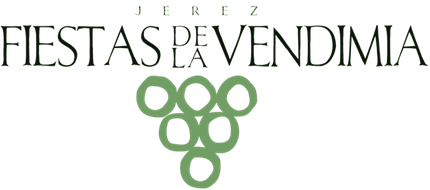 02 – 17 SEPTEMBER, 2023EVENT OF INTERNATIONAL TOURIST INTERESTOFFICIAL PROGRAMME OF THE JEREZ GRAPE HARVEST FESTIVAL 2023 MAIN EVENTS Treading of the Grapes Ceremony2nd September at 8pm.Reducto de la S.I. Catedral de Jerez.Free Entry until capacity complete. The Treading of the Grapes is the institutional event that marks the beginning of the official programming of the Grape Harvest Festival, a festive cycle of great local importance and prestige, deeply rooted in the collective identity of the entire population. While the wine industry and its prestigious products are the main focus of the festivities, they also intertwine with other cultural symbols unique to Jerez. This fusion of traditions, customs, and culture in all its forms highlights the full extent of the region's distinctive character and that of its inhabitants.The ceremony re-enacts the commencement of the wine production process: the arrival of the grapes at the winepress where the traditional task of physically treading the recently picked bunches of grapes takes place, a process during which the juice is slowly extracted from the fruit and the first must of the harvest begins to flow from the spout, accompanied by music from the band.The event is co-organized by Jerez City Council and the Regulating Council of the Denominations of Origin "Jerez-Xérès-Sherry" and "Manzanilla - Sanlúcar de Barrameda" with the collaboration of Bodegas Fundador and Bodegas González ByassThe Grape Harvest Inaugural Concert2nd September at 9.30pm.Plaza de la Asunción.The Institutional Treading of the Grapes ceremony, which marks the beginning of the Festival, will be crowned by a concert in another of the emblematic public spaces to be found here in Jerez.Organized by Jerez City Council.Cátedra del Vino · Masterclass Conference by D. Juan Luis Bretón6th September at 8pm.Bodega San Ginés – Consejo ReguladorThe “Cátedra del Vino” aims to encourage various individuals from diverse fields of knowledge to each share their own views regarding what wine in general, and more specifically Sherry, represents in their lives and their respective professional activities. Each year, prominent figures from the sciences, arts, and various other disciplines grace the city with their expertise. Admission is free, subject to limitations of capacity.Organized by the Regulating Council of the Denominations of Origin "Jerez-Xérès-Sherry" and "Manzanilla - Sanlúcar de Barrameda".Brandy de Jerez Mixing Days2nd to 17th September.Brandy de Jerez and the city's most fashionable cocktail bars join together during one of the major weeks in Jerez with the aim of offering their finest cocktails and blends. This collaboration creates a route filled with exclusive proposals and promotions, allowing both locals and visitors alike to enjoy the endless possibilities offered by our most noble and universal spirit, Brandy de Jerez. This event is organized by the Brandy de Jerez Regulating Council.Brandy de Jerez Mixing Night2nd September at 9.30pm.Claustros de Santo DomingoCocktails and live music plus activities and exclusive promotions all together in a single, unique setting to celebrate the commencement of the grand days of Jerez mixology.Organized by the Brandy de Jerez Regulating Council and Jerez City Council.Masterclass Tastings7th September · Bodegas Williams & Humbert 8th September · Bodegas González Byass9th September · Bodegas Díez Mérito14th September · Bodegas Valdespino15th September · Bodegas Lustau16th September · Bodegas Fundador8.30pmAlcázar de Jerez - Patio de ArmasAn annual event centring around Sherry and its diverse pairings with the finest of local cuisine. Limited number of places available. Prior reservation required. Organized by the Regulating Council of the Denominations of Origin "Jerez-Xérès-Sherry" and "Manzanilla - Sanlúcar de Barrameda" and Jerez City Council.2nd Great Sherry Tasting: From Jerez to Heaven16th September at 8.30pm.Plaza de la AsunciónA blind tasting of 3 different sherries will be offered for a maximum of 500 participants in the iconic setting of the Plaza de la Asunción, beside the San Dionisio Palace. The event will be accompanied by flamenco performances.Participants will receive the wine glasses used in the tasting as a gift. Registration is available on the website www.deljerezalcielo.com.Organized by the Fundación Fulgencio Meseguer and Jerez City Council.From Glass to Glass7th September from 8.30pm to 11.30pm.8th September from 8.30pm to 11.30pm. 9th September from 12.30pm to 3.30pm and 8.30pm to 11pm. Claustros de Santo DomingoFree entrance until capacity is reached.Exhibition and samples of wines from the Denomination of Origin "Jerez-Xérès-Sherry" and "Manzanilla - Sanlúcar de Barrameda" where a selection of different wineries offer the chance to taste each of their wines on the different stands, all accompanied by music.Organized by the Regulating Council of the Denominations of Origin "Jerez-Xérès-Sherry" and "Manzanilla - Sanlúcar de Barrameda" and Jerez City Council.5th Grape Harvest Blind Tasting Challenge 7th and 8th September – First Phase9th September - Final Phase and prize giving ceremonySede de la Sociedad Jerezana del Vino · Plaza de las Cocheras, 3.Wine tasting competition for teams composed of 2 or 3 members. Each team will blind-taste seven wines. All the wines will be Spanish. One of the wines will belong to the IGP Tierra de Cádiz or will be produced in the province, and the remaining 6 will belong to the category of sherries protected by the Denomination of Origin. The top 14 teams will compete in the final.Organized by the Sociedad Jerezana del Vino.The Grape Harvest in the Neighbourhoods3rd September at 8.30pmUrbanización La Cartuja.10th September at 8.30pm.Olivar de Rivero.Children’s Activities and Live Music.Organized by Jerez City Council.Grape Harvest Concerts · III Rockin’ Sherry Festival16th September12.30pm Plaza Rafael Rivero 2pm Plaza Plateros 8pm Alameda del Banco9.30pm Alameda del Banco11pm Alameda del BancoRock & Roll Concerts taking place at different points around the city centre throughout the day. An event to attract visitors and locals alike.Organized by Jerez City Council and the Rock & Roll ClubClosing Ceremony Concert · Municipal Band 17th September at 12.30pm.Plaza del Banco.This concert performed by the Jerez Municipal Band provides the crowning moment for all the events that have taken place during the Festival .Organized by Jerez City Council.II Photography Competition "The Sherry Vineyards of Jerez”9th September – Prize-giving CeremonySede de la Sociedad Jerezana del Vino · Plaza de las Cocheras, 3.A photography competition open to professionals and amateurs alike, presenting original works inspired by the vineyards and wines of the Denominations of Origin "Jerez-Xérès-Sherry" and "Manzanilla - Sanlúcar de Barrameda or the Protected Geographical Indication of Vinos de la Tierra de Cádiz.Entries to be presented from July 15th to August 15th, 2023Organized by the Sociedad Jerezana del Vino.Entrevinos. Reds and Whites14th September from 8.30pm to 11.30pm.15th September from 8.30pm to 11.30pm.16th September from 12.30pm to 3.30pm and 8.30pm to 11.30pm Claustros de Santo DomingoExhibition and samples of table wines belonging to the IGP “Tierra de Cádiz” and “vinos de pasto”, with the chance to taste these wines on the different winery stands.The activity will be accompanied by musicFree entry until full capacity is reached.Organized by the Sociedad Jerezana del Vino, Asociación de Hostelería de Jerez and Jerez City Council.Guided Tour of the Regulating Council Facilities12th September at 12pmPrior booking required via the following:Tel: 956 332 400 extension 3.E-mail: practicas@sherry.orgMaximum 15 participants per group.Organized by the Regulating Council of the Denominations of Origin "Jerez-Xérès-Sherry" and "Manzanilla - Sanlúcar de Barrameda".Guided Cooperage ToursTonelería Huberto DomecqLaguna de Torrox · Avenida del Reino Unido s/n4th and 5th September at 12 noon.Tonelería Páez LobatoAv. Alcalde Cantos Ropero, 9411th and 12th September at 12 noon.Duration: approximately 90 minutes.Free of charge, limited to 20 participants/dayPre-booking required on telephone 956 14 94 90.Maximum of 4 participants per booking.Organized by Tonelería Huberto Domecq y Tonelería Páez Lobato.Themed Visit to the Archaeological Museum · “Before the Solera and Catavino” 9th and 16th September at 12 noon.Themed visits to the Jerez Municipal Archaeological Museum increase awareness of the different aspects of the history and culture of wine in the Jerez Region up until the end of the 18th century, moment in which the system currently used for ageing and producing sherry was introduced. These visits highlight elements such as ceramic cups, amphoras, sculptures, carvings, mosaics, pieces made of glass, etc.. associated with gods, myths, symbols, rituals, commerce.., all related to wine in our region.These visits are accompanied by different resources (characters, objects..) that involve the visitor and achieve greater participation from the public.Duration: approximately 90 minutes.Limited capacityPrior reservation on 956 149 560.Further details on the museum website: www.museoarqueologico.jerez.esOrganized by Jerez City Council.Guided Tour "Jerez, Wine and Architectural Heritage"7th and 14th September at 6pm.Guided tour (in Spanish) around the historic centre of the city, explaining the intense relationship between the architectural heritage of the city and the sherry trade, from the Middle Ages to the present day. The walking tour follows a route from the Domecq Palace to the González Byass winery, ending with a guided visit of the same.Duration: approximately 90 minutes.Free activity limited to 30 participants/day.Booking required on the telephone 956 149 560.Maximum 4 participants on each booking.Organized by Jerez City Council and Bodegas González Byass.TOURISTIC ROUTES “The commercial importance of wine in Jerez”8th and 16th September from 8pm to 9.30pm The Route follows the streets and squares of the city centre and intends to highlight the influence and correlation that both the culture and industry of sherry has had upon the commercial establishments of the city.Meeting point: Plaza Arenal (Carpa de ACOJE)Maximum 50 participants. Meet 10 minutes prior to the tour. Organized by the Asociación de Comerciantes del Centro de Jerez “ACOJE”.Open Day · Bodegas El Maestro Sierra12th September at 12 noon.Bodegas El Maestro SierraWinery tour and wine tasting (in Spanish).Duration: approximately 60 minutes.Limited capacity: 25 participants. Telephone bookings required on 956 342 433A charitable event with donations in favour of the Hermanas de la Cruz. (Those interested in attending must make a donation consisting of 1kg of food or hygiene products prior to the visit).Organized by Bodegas El Maestro Sierra.Open Day · Bodega Miguel Domecq2nd September at 12 noon.Bodega Entrechuelos de Miguel Domecq en Ctra. La Ina-Torrecera, km. 14.5 Finca Entrechuelos (Torrecera, Cádiz)Tour of the winery and vineyard, ending with a Dry Chardonnay tasting on the winery’s terrace.Estimated duration: 1 hourLanguage: Spanish.Telephone for bookings: (+34) 682 53 91 97 e-mail for bookings: visitas@migueldomecq.com web site: www.migueldomecq.com A charitable event and participants are each asked to donate 1kg of food to be destined to social action.Organized by Bodega Miguel Domecq, S.L.Open Day · Bodegas Páez Morilla5th and 7th September at 12 noonBodegas Páez Morilla · Avda. Medina Sidonia 20 y 35A visit to discover the ageing process of Vinegar de Jerez D.O.P and the sherry soaking process of Sherry Casks. You also get to see a collection of old labels from over a hundred wineries from the Jerez Region and an exhibition of photographs from the early 20th century. Participants enjoy a tour through the winery at the hand of experts in the matter. The activity ends with a tasting of the famed Tierra Blanca table wine.Estimated duration: 2 hoursLanguage of the tour: SpanishTelephone for bookings: 956181717e-mail for bookings: visitas@paezmorilla.comweb site: www.bodegaspaezmorilla.netMaximum group size: 20 participants/day.Organized by Bodegas Páez MorillaOpen Day · La Galería del Jerez5th and 12th September at 12.30La Galería del Jerez · Calle de Asta, 2This visit gives you the chance to discover Galería del Jerez and the largest collection in the world dedicated to Sherry and Brandy de Jerez.Duration: 1 hourLimited numbersBooking requiredLanguage: SpanishTelephone for bookings: 644 79 39 15 Email: visitas@galeriadeljerez.comWeb: galeriadeljerez.com Organized by Juan SoutoConference “The Sumptuousness and Simplicity of Sherry: its friends and times” given by María del Carmen Borrego Plá14th September at 8pmBodegas El Maestro Sierra. The well-known winemaker and researcher will address, as is habitual in her annual appearance, a previously unknown facet related to the wines of our denomination of origin and fruit of her research.Approximate duration: 60 minutes.The language of the conference is Spanish. Free entre. Limited numbers. Pre-booking required on 956342433. Organized by Bodegas El Maestro Sierra.III Microstory Competition "The Grape Harvest and the Ratonero Bodeguero Andaluz"Prize Giving Ceremony.9th September at 1.30pm.Claustros de Santo Domingo.Competition for original microstories, maximum 150 words, based on the story line of the Grape Harvest and the Ratonero Bodeguero Andaluz.Texts must be presented before August 31st, 2023Organized by the Club Español del Ratonero Bodeguero Andaluz in collaboration with Jerez City Council. "ADREJEREZ" Chess Tournament9th September · children’s category (under-14)10th September · open category.Plaza del BancoIndividual chess tournament where participants compete in the 8+3 style Inscriptions: 601115258Organized by the Asociación de Comerciantes del Centro de Jerez “ACOJE” and the Club Alfil.VENDIMIARTE Painting Exhibition by the Asoc. Pintores del Eslava16th and 17th September from 10am to 2pmPlaza del Arenal (Los Arcos façade)Organized by the Asociación de Comerciantes del Centro de Jerez “ACOJE”.Round Table · 75th Anniversary of the Grape Harvest Festival (1948/2023)6th September, 2023La Galería del Jerez · Calle de Asta, 2A Round Table made up of experts and connoisseurs of the Grape Harvest Festival and of the world of Sherry in general, on the subject of this traditional festival now celebrating 75 years since its first edition.Language: SpanishVenue: Galería del Jerez Telephone for bookings: 644 79 39 15 Email for bookings: visitas@galeriadeljerez.com Web site: www.galeriadeljerez.comFree entry until full capacityOrganized by Juan Souto FURTHER INFORMATION OF INTERESTSpecial Thematic DecorationThe Municipal Events Workshop produces specific elements of decoration and ephemeral architecture that contribute to enhancing the image and aesthetics of those public spaces where the different programme activities take place, as well as to theme the celebrations within the context of wine and the grape harvest.Produced by Jerez City Council with the collaboration of different wineries.CHILDREN’S ACTIVITIESVenencia workshop and competition7th September from 12:308th September from 12:309th September from 12:30An itinerant workshop where children have fun learning the art of using a traditional "venencia" to serve sherry and are encouraged to take part in the Children's Venencia Contest, which will take place at the Santo Domingo Cloisters at 12.30 on Saturday, September 9th. This same workshop will be held at various points around the city centre. The instructors leading the workshop will provide registration forms to those children interested in participating in the final contest. Participants will need a child-sized venencia to compete.Organized by the Regulating Council of the Denominations of Origin "Jerez-Xérès-Sherry" and "Manzanilla - Sanlúcar de Barrameda"Winery Skills · Children’s Grape Treading 8th and 9th September7pm. Story Teller.8pm. Children’s Grape TreadingPlaza del Arenal An activity aimed at children, who become the main participants as they climb into the wine press and experience the process of the old and traditional task of grape treading. Prior registration is required to participate (a maximum of 2 children per adult) through the following phone numbers: 956 149 490 / 956 149 465 (Ext. 2).Organized by the Sociedad Jerezana del Vino and Jerez City Council.Winery Skills · How to use a Venencia 15th and 16th of September from 7pm. Plaza del Arenal An activity for children where, with the aid of a "venencia" (a tool in the shape of a small cylindrical container at the end of a long rod), they will be able to extract wine from a cask and pour it from a height into a container. Prior registration is required to participate (a maximum of 2 children per adult) through the following phone numbers: 956 149 490 / 956 149 465 (Ext. 2).Organized by the Sociedad Jerezana del Vino and Jerez City Council. EQUESTRIAN GALASEquestrian Gala “How the Andalusian Horses Dance”9th September at 12 noon.Real Escuela del Arte Ecuestre. Recreo de las Cadenas s/nThe Gala 'How Andalusian Horses Dance' is a true equestrian ballet accompanied by distinctly Spanish music and costumes in the style of the 18th century. It is based upon choreographies taken from the movements of classical dressage and doma vaquera, as well as other traditional equestrian techniques.Limited numbers. Pre-booking is advisable.Booking: Tel. 956 318 008; reservas@realescuela.org; www.realescuela.org.A charity event with all proceeds donated to social causes. (CEDOWN Y CARITAS)Organized by the Fundación Real Escuela Andaluza del Arte Ecuestre.Gala de la Yeguada de la Cartuja "Hierro del Bocado".9th September at 11am.Yeguada de la Cartuja 'Hierro del Bocado'. Carretera Medina – El Portal, Km 6,5.A charity gala showcasing the beauty, strength, and spectacular nature of the world's largest purebred Cartujana horse reserve. All proceeds will be donated to social causes.Organized by the Yeguada de la Cartuja 'Hierro del Bocado'CULTURAL ACTIVITIESExhibition 'Large Format. Largest of the Large”From August 25th to September 24th (Inauguration: 25th August at 8.30pm)Sala Pescadería Vieja.Collective exhibition. Works by artists: Jorge Castillo, Pedro Cuadra, Ignacio Estudillo, Cristóbal Gabarrón, Ricardo García, Juan Ángel González de la Calle, Antón Llamazares, Manuel Mampaso, Eduardo Martínez 'Chelín', Belén Mazuecos, Eduardo Millán, José Carlos Naranjo, Paco Pérez Valencia, José Manuel Reyes, Manuel Salinas, Antonio Saura.Organized by Jerez City CouncilExhibition ART/ON. Art and CooperageClaustros de Santo DomingoCollective exhibition. Pepe Baena, Guillermo Bermudo, Carmen Chofre, Pedro Cuadra, Garikoitz Cuevas, Juan Ángel González de la Calle, Agustín Israel, Jesús Jiménez, Pepe Márquez, Belén Mazuecos, Pepe Molina, Isabel Ortuño, María Plata, María Luisa Rey, José Manuel Reyes, Jesús Rosa, Antonio Sánchez Temblador, Manolo del Valle.Organized by Jerez City Council III Chamber Music Cycle 2023 'Jerez sounds young’26th August at 9pmPatio de los Claustros de Santo DomingoTrio for piano, cello, and violin. Works by Ravel, Debussy, Rachmaninov, Liszt, Bartok and Falla.Irene Ortega (violin), Alicia Suárez (piano), Pablo Suárez (cello).2nd September at 9pm Patio de los Claustros de Santo DomingoWorks by Beethoven, Milhaud, Khatchaturian, Amargós, Schoenfield.Irene Ortega (violin), Paula González (clarinet), Matías Blanco (piano). With the participation of young artists, winners of the ‘Joaquín Villatoro Chamber Music Competition 2023'.23rd September at 9pmPatio de los Claustros de Santo DomingoViolin and piano duet to commemorate the 150th anniversary of Serguei Rachmaninov.Irene Ortega (violin), Francisco Fierro (piano). Guest performer: Maribel Ortega.PRIVATE INITIATIVE WINE TOURISM EVENTS Lola Flores Tribute Pairing Menu2nd to 17th September, lunchtimes and dinnerRestaurante La Carboná.Lola Flores Tribute Wine and Food Pairing Menu with a complementary welcome cocktailTelephone for reservations: 956 347 475.E-mail reservations: comunicacion@lacarbona.comWeb site: www.lacarbona.comOrganized by La Carboná Restaurant4x4 Route through the Vineyards of the Jerez Region2nd, 3rd, 9th, 10th, 16th and 17th from 10am to 1.30pm.2nd, 3rd, 8th, 9th, 10th, 15th, 16th and 17th from 5pm to 9pm.Location: Marco de Jerez-Xerez-Sherry (Jerez and El Puerto Sta. María).Meeting Point: Plaza del Arenal, corner by the Tourist Information Office (Jerez).Discover the surroundings and history of Jerez and the Bay of Cádiz, tracing back to the earliest civilizations. Drive through the most iconic “pago” vineyards of the Jerez Region, observing a unique landscape: vineyard houses, winegrowing techniques, local history, etc.. to finish with a tasting of 2 sherries accompanied by tapas.Duration: 3 hours 30 mins.Languages: Spanish and English.Telephone bookings: 610 962 155.E-mail bookings: rutasietecadiz@gmail.com Web site: www.rutasiete.es.Organized by Rutasiete.Guided Tour of Bodegas Fundador and Tasting at Tapería Fundador2nd to 17th September Bodegas Fundador · Visitors Centre, Calle Puerta de Rota s/nDiscover the Winery where the first Spanish Brandy was born: Fundador. Visit the La Mezquita Winery, which spans over 25,000 m2. Explore our gardens, designated of Cultural Interest, as well as our Fundador museum and the founders winery dating back to 1730. The experience concludes with a tasting of 4 sherries and 1 Brandy de Jerez, paired with five tapas.Approximate duration: around three hours.Languages: Spanish and English.Pre-Booking RequiredTelephone bookings: 956 151 552.E-mail bookings: f.info@bodegasfundador.comWeb site: https://bodegasfundador.site/.Organized by Bodegas FundadorGlass in hand visit to Bodegas Lustau2nd to 17th September Bodegas Lustau · Calle Arcos, 53Glass in hand visits, tasting a series of different sherries whilst touring the winery.www.lustau.es956 34 15 97lustau@lustau.esOrganized by Bodegas LustauHotel ibis Jerez · Welcome and information2nd to 17th SeptemberHotel ibis Jerez · Calle Rodrigo de Jerez s/n, Jerez SurAll guests staying at the Hotel will receive a complementary glass of sherry on arrival and will be informed of all the activities taking place during the Festival.Telephone bookings 956 35 32 33 e-mail bookings h3311@accor.comWeb:https://all.accor.com/hotel/3311/index.es.shtml?dateIn=&nights=&compositions=1&stayplus=false&snu=false#origin=ibisOrganized by Hotel ibis JerezGuided Tour of the Historic Centre of Jerez2nd to 17th SeptemberMeeting point: Alameda Vieja, beside the Torre Octogonal of the AlcázarA guided tour of the city with explanations of the sherry-making process and tastings at one of the old tabanco sherry bars of the centre. Tasting of at least 2 sherries.Estimated duration: 2 hours
Languages: Spanish and English
Meeting point: Alameda Vieja, beside the Torre Octogonal of the Alcázar.
Telephone bookings: Whatsapp al 635 505 537 (preferably via email)
e-mail bookings: info@dejateguiarporcarolina.com
web site: www.dejateguiarporcarolina.com Organized by www.dejateguiarporcarolina.com
Paired Tastings at Restaurante La Gabriela7th September  – González Byass8th September  – Lustau9th September  – Harveys14th September  – Fernando de Castilla15th September  – Faustino González16th September  – Sanchez Romate "Vintage"Location: Plaza Plateros, 3Oenological/Historical Route2nd to 17th September, 12 noon and 7pmMeeting Point: Tourist Information Office · Plaza del Arenal, Edificio Los ArcosGuided Tour of the historic centre of the city with explanations of its monuments, historic facts and its wineries, ending with a venenciadora offering sherry and a tapa of pork chicharrones.Estimated duration: 90 minutesLanguage: SpanishTelephone bookings: 617229782e-mail: ajerezdeturismo@gmail.com Web: www.ajerezdeturismo.esOrganized by A Jerez de turismo “Tastings with a Smile” Sherry tastes better with laughter at Galería del Jerez15th September at 9pm La Galería del Jerez · Calle de Asta, 2Sherry tasting paired with humour provided by the popular local comedian “Jose Campoy”Language: SpanishTelephone bookings: 644793915e-mail bookings: visitas@galeriadeljerez.comWeb: www.galeriadeljerez.com Organized by Juan SoutoGuided Tour of La Galería del Jerez SeptemberLa Galería del Jerez · Calle de Asta, 2Guided Tour and tasting of 2 sherries. Language: SpanishBooking requiredTelephone bookings: 644 79 39 15e-mail: visitas@galeriadeljerez.comWeb: www.galeriadeljerez.comOrganized by Juan SoutoWINABLESensory Tasting "The Sensations of Sherry"6th and 15th September at 7pm.Masked sensory tastings that enable participants to enjoy sherry in a unique and special way. Each of the five wines being tasted tells a story connected to its aging process, accompanied by music and the most eloquent of special effects. After being transported through time to various moments and places, the experience concludes, and participants return to the light, receiving their mask as a gift to remember their journey. A journey that will be etched in their memories forever.Musical Tasting with Nazaret Natera7th September at 9pmPairing of five sherries with the live voice of Nazaret Natera (Spain’s Got Talent finalist) and the guitar of Miguel Ángel Collantes.Tasting “Sherry with Verses Tastes of Kisses”8th September 7pm to 9pmPairing of five sherries accompanied by verses from local poet and journalist María Garal(@garal.maria).Tasting “Sherry and Nuts”13th September at 9pmPairing of five sherries with nuts.Tasting “Sherry and gumdrops”14th September at 9pmPairing of five sherries with gumdrops.Tabanco Plateros · Calle Algarve, 35Estimated duration of each activity: 90 minutes.Language: Spanish.Telephone bookings: 620055771 (WhatsApp)E-mail bookings: info@winable.esWeb: www.winable.esLimited capacity.Activities for over 18’sOrganized by Winable and Tabanco PlaterosTastings at Tabanco El Guitarrón de San PedroBlind Tastings of Andalusian Fortified Wines2nd September at 9.30pmAndalusian fortified wines are wines of an exceptionally unique quality. A blind tasting of 6 wines of the denominations of origin Jerez, Málaga, Condado de Huelva and Moriles-Montilla.Approximate duration: 2 hoursTasting of Iberian ham and sparkling wines of Cádiz.9th September at 9pmA tasting session focused on discerning the various flavours, aromas, and textures present within a single ham, paired with high-quality sparkling wines that offer a multitude of nuances, engaging all five senses in a harmonious tasting experience. Estimated duration: 2 hrs 30 mins.Developed by Javier Lopez-Cepero,  Professional Ham Slicer, and Mireia DotTasting of vermouths from Cádiz15th September at 9.30pmA Vermouth Tasting “something different” and 100% Cádiz, the chance to discover the characteristics of 5 vermouths from the region, paired with original tapas. Learn what vermouth is and how it’s made.Estimated duration: 2 hoursTabanco El Guitarrón de San Pedro C/ Bizcocheros nº16Language: Spanish LocationTelephone bookings 649656918e-mail bookings tabanco@hotmail.esOrganized by Tabanco El Guitarrón de San Pedro.Guided Visit to the Vineyard School Las Majadillas + Sherry Tasting and Pairing.Date and Time to be confirmedJerez de la Frontera is known throughout the world for the beauty of its surrounding countryside and as the birthplace of sherry. Spend the evening at Viña Las Majadillas, discovering the day to day work of the vineyard, understanding the influence of the local climate, its soil, pruning system, and its vines. You’ll taste various wines accompanied by their complementary pairings.Estimated duration: 4 hours Language: SpanishTelephone bookings: 676987031 e-mail bookings: info@genatur.com web site: www.genatur.com The visit includes a professional nature guide, vineyard materials, sherry tasting and pairings, accident and third party insuranceOrganized by Genatur, Educación Ambiental y Turismo Rural.Tabanco El PasajeXI Cycle “Flamenco se escribe con 'M' de Mujer”  2nd to 17th September: 2pm, 8pm and 10pm.Three Flamenco performances each day with song, dance and guitar.Prior booking advisableExhibition: Posters announcing the Jerez Grape Harvest Festival 2nd to 17th September from 11am to 4pm and 7.30pm to midnight.Contact telephone: +34 956 333 359 – tabancoelpasaje@jerez.es Bookings: www.tabancoelpasaje.comOrganized by Tabanco El Pasaje.Sherry throughout the history of the city 4th, 6th, 7th, 8th and 12th September at 10amMunicipal Tourist Information OfficeSherry has always been linked in some form or other to the history of the city. The 17th century provided the starting point, laying down regulations governing wine production that are still in place today.Telephone: +34 607275729Email: reyes.maraver.perez@gmail.com / info@ventepajerez.esWeb site: www.ventepajerez.esPet Friendly Routes, each participant may be accompanied by their pet if they accept full responsibility for the same.Organized by Vente pa Jerez